【演習１】　災害対策本部の役割分担グループ内で役割分担をし、□の中に名前を記入して下さい。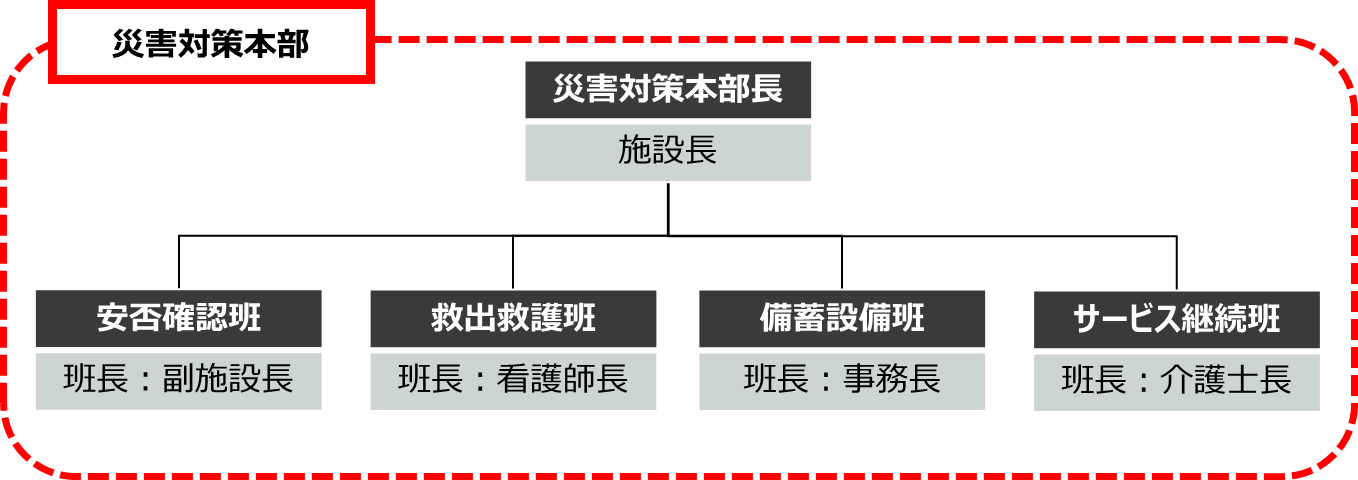 【演習２】　災害対策本部の初動対応個人ワーク：自身の役割において、どのような初動対応をすべきか項目を洗い出して下さい。グループワーク：それぞれの役割について共有し、施設全体の初動対応を協議してください。【演習３】　業務継続方法個人ワーク：自身の役割において、以下の業務を継続するためにどのように対応すべきか記載して下さい。グループワーク：それぞれの役割について共有し、施設全体の業務継続方法を協議してください。【演習４】　振返りシートグループワーク：今回の演習を通じて以下の2点についてグループで協議して下さい。【演習５】　感染症対策本部の役割分担グループ内で役割分担をし、□の中に名前を記入して下さい。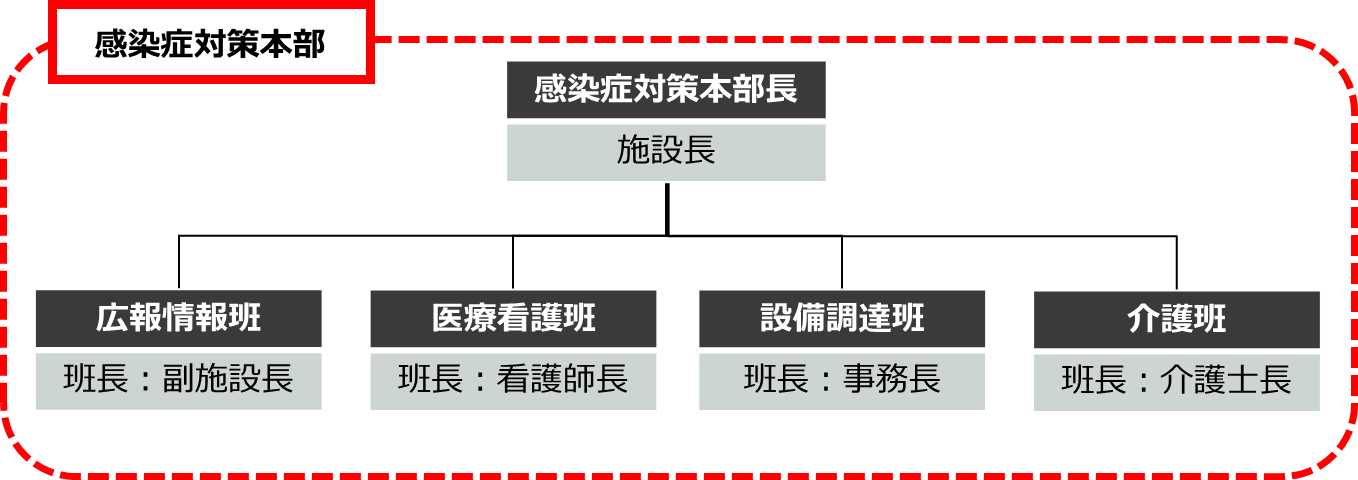 【演習６】　感染症対策本部の初動対応個人ワーク：自身の役割において、どのような初動対応をすべきか項目を洗い出して下さい。グループワーク：それぞれの役割について共有し、施設全体の初動対応を協議してください。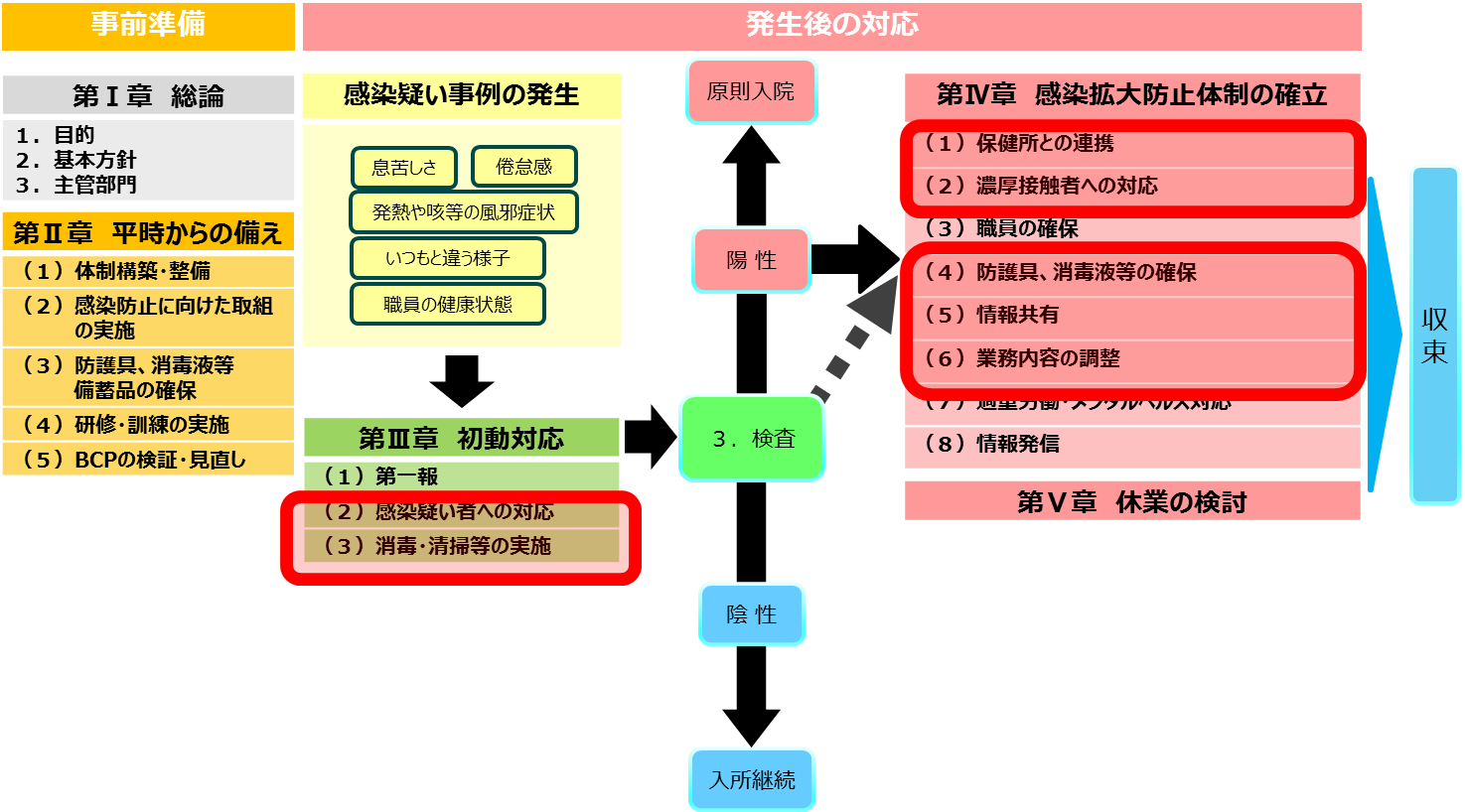 【演習７】　業務継続方法個人ワーク：自身の役割において、以下の業務を継続するためにどのように対応すべきか記載して下さい。グループワーク：それぞれの役割について共有し、施設全体の業務継続方法を協議してください。【演習８】　振返りシートグループワーク：今回の演習を通じて以下の2点についてグループで協議して下さい。役割主な対応事項具体的な項目対策本部長安否確認班救出救護班備蓄設備班サービス継続班業務内容担当者主な対応事項対応手順医療的ケア与薬排せつ勤務時間外職員の安否確認今後、自施設で訓練する際に、どのような点が活用できそうですか？また、課題と感じたことはどのような点ですか？役割主な対応事項具体的な項目対策本部長Ⅲ(2)感染疑い者への対応Ⅲ(3)清掃・消毒等の実施Ⅳ(1)保健所との連携Ⅳ(2)濃厚接触者への対応Ⅳ(4)防護具、消毒液などの確保Ⅳ(5)情報共有Ⅳ(6)業務内容の調整広報情報班Ⅳ(1)保健所との連携Ⅳ(5)情報共有医療看護班Ⅲ(2)感染疑い者への対応Ⅳ(2)濃厚接触者への対応Ⅳ(6)業務内容の調整設備調達班Ⅲ(3)清掃・消毒等の実施Ⅳ(4)防護具、消毒液などの確保介護班Ⅲ(2)感染疑い者への対応Ⅳ(2)濃厚接触者への対応Ⅳ(6)業務内容の調整業務内容担当者主な対応事項対応手順居室の環境整備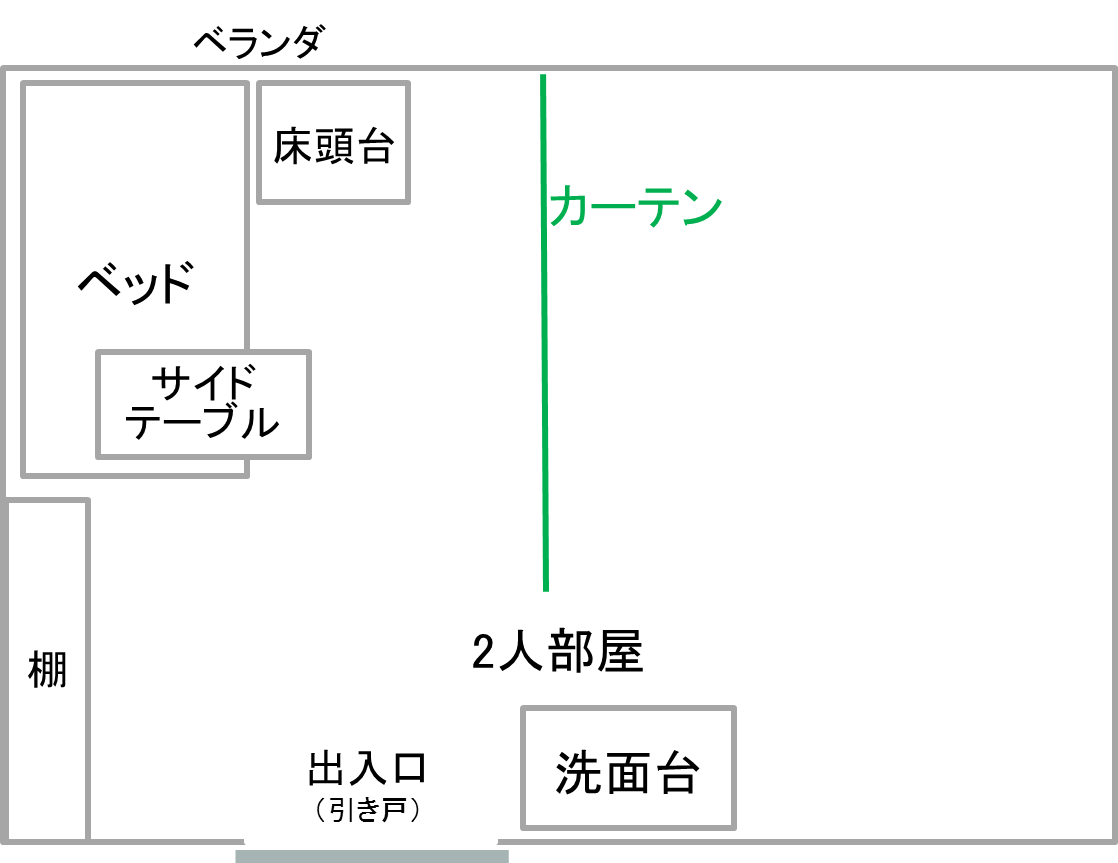 生活支援医療的ケア・与薬食事排せつ今後、自施設で訓練する際に、どのような点が活用できそうですか？また、課題と感じたことはどのような点ですか？